ROMULUS and REMUS   by 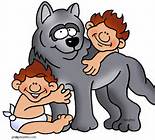 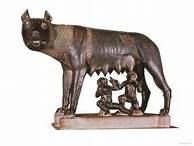 